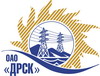 Открытое акционерное общество«Дальневосточная распределительная сетевая  компания»ПРОТОКОЛпроцедуры вскрытия конвертов с заявками участников ПРЕДМЕТ ЗАКУПКИ: открытый запрос цен на ЭТП № 410536 на право заключения Договора: «Радиостанции» для нужд филиала ОАО «ДРСК» «Амурские электрические сети».(закупка 2675 раздел 2.2.2 ГКПЗ 2014 г.)Плановая стоимость: 465 726,00 руб. без учета НДС. Указание о проведении закупки от 08.09.2014 № 237.ПРИСУТСТВОВАЛИ: постоянно действующая Закупочная комиссия 2-го уровня ВОПРОСЫ ЗАСЕДАНИЯ КОНКУРСНОЙ КОМИССИИ:В ходе проведения запроса цен было получено 3 предложения, конверты с которыми были размещены в электронном виде на Торговой площадке Системы www.b2b-energo.ru.Вскрытие конвертов было осуществлено в электронном сейфе организатора запроса цен на Торговой площадке Системы www.b2b-energo.ru автоматически.Дата и время начала процедуры вскрытия конвертов с предложениями участников:09:48 24.09.2014Место проведения процедуры вскрытия конвертов с предложениями участников:Торговая площадка Системы www.b2b-energo.ruВ конвертах обнаружены предложения следующих участников запроса цен:РЕШИЛИ:Утвердить протокол вскрытия конвертов с заявками участниковОтветственный секретарь Закупочной комиссии 2 уровня                                   О.А. МоторинаТехнический секретарь Закупочной комиссии 2 уровня                                     Г.М. Терёшкина            № 600/МТПиР-Вг. Благовещенск24.09.2014 г.№Наименование участника и его адресПредмет и общая цена заявки на участие в запросе цен1ЗАО "Хайтком (127254, Россия, г. Москва, Огородный пр., д. 5, стр. 7)Предложение: Предлагаем поставку согласно условиям конкурсной документации и ТЗ, подано 23.09.2014 в 09:18
Цена: 375 000,00 руб. (цена без НДС)2ООО 'Промимпекс' (305007, Россия, Курская обл., г. Курск, ул. Сумская, д. 47 В)Предложение: Предложение соответствует техническому заданию, в цену включены все затраты согласно ТЗ, подано 23.09.2014 в 09:10
Цена: 396 124,07 руб. (цена без НДС)3ООО "ИНИТЕЛ" (107045, г. Москва, Последний переулок, д. 12 стр. 1)Предложение: Предлагаем поставку в соответствии с ТЗ и условиями конкурсной документации., подано 23.09.2014 в 08:44
Цена: 414 904,00 руб. (цена без НДС)